Publicado en Madrid el 21/12/2023 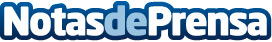 El jamón retoma su protagonismo en NavidadSe presenta en Madrid la duodécima edición del Congreso Mundial del Jamón que tendrá lugar en Zafra (Badajoz) del 5 al 7 de junio de 2024 y que se ha convertido en el evento más importante del sector y punto de encuentro de todos los profesionales jamoneros a nivel mundialDatos de contacto:Mari Carmen MartínezXII Congreso Mundial del Jamón91 721 79 29Nota de prensa publicada en: https://www.notasdeprensa.es/el-jamon-retoma-su-protagonismo-en-navidad_1 Categorias: Nacional Gastronomía Madrid Industria Alimentaria Restauración Consumo http://www.notasdeprensa.es